บันทึกข้อความ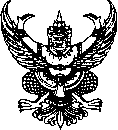 ส่วนราชการ  ระบุคณะ/หน่วยงาน  มหาวิทยาลัยมหาสารคาม  โทรศัพท์ หมายเลขโทรศัพท์ที่ติดต่อได้ที่  อว 0605					 วันที่      เรื่อง  ขอความอนุเคราะห์รับรองข้อเสนอโครงการวิจัยในระบบ NRIISเรียน  รองอธิการบดีฝ่ายพัฒนาโครงสร้างพื้นฐาน วิจัย และนวัตกรรมตามที่    ระบุแหล่งทุน    ประกาศรับข้อเสนอโครงการประจำปีงบประมาณ  ระบุปีงบประมาณ  ข้าพเจ้า     ชื่อ – สกุล       สังกัด     ระบุหน่วยงาน       ได้ส่งข้อเสนอโครงการวิจัย เรื่อง  “ระบุชื่อโครงการ”       งบประมาณ     ระบุงบประมาณเป็นตัวเลข     บาท (ระบุงบประมาณเป็นอักษรบาทถ้วน)  โดยได้ดำเนินการกรอกข้อเสนอโครงการผ่านระบบ NRIIS  เมื่อวันที่  ระบุวันที่ส่งข้อเสนอโครงการ  เรียบร้อยแล้วนั้นในการนี้  เพื่อให้การดำเนินการส่งข้อเสนอโครงการวิจัยดังกล่าวเป็นไปด้วยความเรียบร้อย  จึงขอความอนุเคราะห์ท่านพิจารณารับรองข้อเสนอโครงการวิจัยผ่านระบบ NRIIS  รายละเอียดดังเอกสารข้อเสนอโครงการที่พิมพ์จากระบบ  จำนวน  1  ชุด  ที่แนบมาพร้อมนี้จึงเรียนมาเพื่อโปรดพิจารณาให้ความอนุเคราะห์ (                                          )หัวหน้าโครงการ (                                          )หัวหน้าหน่วยงาน